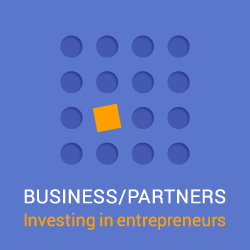 ENTRY FORM2015 BUSINESS PLAN COMPETITION FOR ASPIRING YOUNG ENTREPRENEURS(aged 18 – 35) 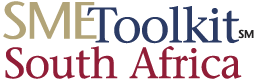 1 A certified copy of ID document to be produced on request and when attending the workshopsAnswer the following questions in short:1.	What will make your product or service unique?2.	Where will you find your customers? (Who will buy your product or service?)3.	Where will you operate from? (home, factory, shop, etc)4.	How will you get the products to the end user - your method of sales and distribution5.	List your top 5 marketing ideas6.	Would you be able to run the business on your own, or do you need partners, staff or service providers? Explain.By signing this entry form, I, …………………………… ………………………………………., (full name), confirm that I have read and understood the rules of the completion and agree to abide by these rules as set out on Annexure A attached hereto. I confirm that the business concept and/or idea presented herewith is original and my own.Signed:	 	_______________________________Date: 		________________________ANNEXURE ACOMPETITION RULES1.	The competition is open to aspiring young entrepreneurs not yet established in an operating business2.	Only one entry per individual will be considered. Entrants will complete a questionnaire designed to consider the following:Does the individual have the potential to start and run a viable businessIs his or her business idea viableDoes he or she have some basic business skills which can be developedDoes he or she have entrepreneurial skills that can be developed3.	Qualifying entrants will be invited to attend a full day workshop in selected areas. The workshop will include topics such as:Creating an effective business planCompiling a marketing planManaging you financial resourcesThe importance of networkingand more4.	To qualify for the final round, workshop delegates will be asked to submit a business plan, based on the workshop training. 4.	Regional winners will be selected, based on the viability of the business plan and entrepreneurial potential – to be announced at award events in Johannesburg, Pretoria, Cape Town and Durban, as well as Bloemfontein, Limpopo, East London and Port Elizabeth, should the number of quality entries justify award events in these areas. 5.	Regional winners are automatically entered as finalists in the national awards event held during Global Entrepreneurship Week on 10 November 2015 in Johannesburg.6.	Submissions must be completed in full to be accepted.7.	The concept/idea must be the entrant’s own and original idea. Copying material, intellectual property or information from an external party or source will be considered plagiarism and the entrant will be disqualified. Disqualified entrants will forfeit any prizes awarded to them.8.	Ownership of any Intellectual Property contained in the entry forms and/or business plans will vest with the competitors. No information will be used by the organisers and sponsors outside the ambit of this specific competition.9.	Prizes are subject to change without warning.10.	Finalists will be telephonically interviewed by a panel of judges – date and time to be confirmed.11.	The organisers and sponsors of this competition reserve the right to exercise their sole discretion to alter, amend and/or supplement these competition rules at any time, or to cancel, terminate or suspend the competition at any time. Any such changes will be communicated through the publication thereof on the SME Toolkit South Africa’s website: http://southafrica.smetoolkit.org. 12.	The decision of the judges is final and may not be disputed.13.	All finalists and the national winner will be required to being part of any photo’s, audio recordings, video material, promotions, publicity or news stories as part of the competition without monetary compensation.14.	The closing date for the first phase entries to be submitted is 07:00 on Friday 14 August 2015; and business plans (phase 2) must be submitted by 18 September 2015.Select one of the following ways to submit the entry forms:E-mail to: 	smetoolkit@businesspartners.co.zaFax to: 			011 713 6650 Attention: Business Plan Competition – SME ToolkitDeliver to:	Any Business Partners office country-wide. Clearly mark envelope “SME Toolkit Business Plan competition – attention B Davids (Corporate Services)PERSONAL DETAILPERSONAL DETAILNameSurnameDate of BirthID number*AddressProvinceE-mailCell numberTel numberRace* (as required by the dti)Highest qualificationDESCRIBE YOUR BUSINESS IDEA/CONCEPTDESCRIBE YOUR BUSINESS IDEA/CONCEPTDESCRIBE YOUR BUSINESS IDEA/CONCEPTDESCRIBE YOUR BUSINESS IDEA/CONCEPTGive a brief description of your business idea or concept in no more than 100 wordsGive a brief description of your business idea or concept in no more than 100 wordsGive a brief description of your business idea or concept in no more than 100 wordsGive a brief description of your business idea or concept in no more than 100 wordsPRIMARY ECONOMIC AND INDUSTRY CLASSIFICATIONPRIMARY ECONOMIC AND INDUSTRY CLASSIFICATIONPRIMARY ECONOMIC AND INDUSTRY CLASSIFICATIONPRIMARY ECONOMIC AND INDUSTRY CLASSIFICATIONSelect the economic and/or industry classification pertaining to your business idea from the list belowSelect the economic and/or industry classification pertaining to your business idea from the list belowSelect the economic and/or industry classification pertaining to your business idea from the list belowSelect the economic and/or industry classification pertaining to your business idea from the list belowAgricultureTourismMining and QuarryingFood and beveragesManufacturing (Food)Transport, storageManufacturing (Other)ICT (IT, Communication)Electricity, gas, waterFinancial servicesConstructionCommunity, social, personal servicesWholesale, retailEnvironmental activitiesOther (please describe)SKILLS AND EXPERIENCESKILLS AND EXPERIENCESKILLS AND EXPERIENCEPlease tick “yes” or “no”YESNODo you think you have the necessary technical skills to pursue your business idea?Do you think you have sufficient business skills at this stage to pursue your business idea?Do have the passion and drive to pursue your business idea